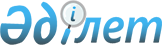 О внесении изменений в решение Мугалжарского районного маслихата от 30 декабря 2021 года № 128 "Об утверждении бюджета города Кандыагаш на 2022-2024 годы"
					
			С истёкшим сроком
			
			
		
					Решение Мугалжарского районного маслихата Актюбинской области от 24 ноября 2022 года № 261. Прекращено действие в связи с истечением срока
      Мугалжарский районный маслихат РЕШИЛ:
      1. Внести в решение Мугалжарского районного маслихата "Об утверждении бюджета города Кандыагаш на 2022-2024 годы" от 30 декабря 2021 года № 128 следующие изменения:
      пункт 1 изложить в новой редакции:
      "1. Утвердить бюджет города Кандыагаш на 2022-2024 годы согласно приложениям 1, 2 и 3 соответственно, в том числе на 2022 год в следующих объемах:
      1) доходы – 332 482,1 тысяч тенге:
      налоговые поступления – 148 100 тысяч тенге;
      неналоговые поступления – 0 тенге;
      поступления от продажи основного капитала – 17 000 тысяч тенге;
      поступления трансфертов – 167 382,1 тысяч тенге;
      2) затраты – 345 024 тысяч тенге:
      3) чистое бюджетное кредитование – 0 тенге:
      бюджетные кредиты – 0 тенге;
      погашение бюджетных кредитов – 0 тенге; 
      4) сальдо по операциям с финансовыми активами – 0 тенге:
      приобретение финансовых активов – 0 тенге;
      поступление от продажи финансовых активов государства – 0 тенге;
      5) дефицит (профицит) бюджета– -12 541,9 тысяч тенге;
      6) финансирование дефицита (использование профицита) бюджета– 12 541,9 тысяч тенге:
      поступление займов – 0 тенге;
      погашение займов – 0 тенге;
      используемые остатки бюджетных средств – 12 541,9 тысяч тенге.";
      приложение 1 к указанному решению изложить в новой редакции согласно приложению к настоящему решению.
      2. Настоящее решение вводится в действие с 1 января 2022 года. Бюджет города Кандыагаш на 2022 год
					© 2012. РГП на ПХВ «Институт законодательства и правовой информации Республики Казахстан» Министерства юстиции Республики Казахстан
				
      Секретарь Мугалжарского районного маслихата 

Р. Мусенова
Приложение к решению 
Мугалжарского районного 
маслихата от 24 ноября 2022 
года № 261Приложение 1 к решению 
Мугалжарского районного 
маслихата от 30 декабря 2021 
года № 128
Категория
Категория
Категория
Категория
Сумма (тысяч тенге)
Класс
Класс
Класс
Сумма (тысяч тенге)
Подкласс
Подкласс
Сумма (тысяч тенге)
Наименование
Сумма (тысяч тенге)
1. ДОХОДЫ
332 482,1
1
НАЛОГОВЫЕ ПОСТУПЛЕНИЯ
148 100
01
Подоходный налог
34 100
2
Индивидуальный подоходный налог
34 100
04
Налоги на собственность
100 501
1
Налоги на имущество
 2 724
3
Земельный налог
6 000
4
Налог на транспортные средства
91 777
5
Единый земельный налог
0
05
Внутренние налоги на товары, работы и услуги
13 499
3
Поступления за использование природных и других ресурсов
13 499
3
Поступления от продажи основного капитала
17 000
03
Продажа земли и нематериальных активов
17 000
1
Продажа земли
16 959
2
Продажа нематериальных активов
41
4
Поступления трансфертов
167 382,1
02
Трансферты, из вышестоящих органов государственного управления
167 382,1
3
Трансферты из районного (города областного значения) бюджета
167 382,1
Функциональная группа
Функциональная группа
Функциональная группа
Функциональная группа
Функциональная группа
Сумма (тысяч тенге)
Функциональная подгруппа
Функциональная подгруппа
Функциональная подгруппа
Функциональная подгруппа
Сумма (тысяч тенге)
Администратор бюджетных программ
Администратор бюджетных программ
Администратор бюджетных программ
Сумма (тысяч тенге)
Программа
Программа
Сумма (тысяч тенге)
Наименование
Сумма (тысяч тенге)
ІІ. ЗАТРАТЫ
345 024
01
Государственные услуги общего характера
129 780
1
Представительные, исполнительные и другие органы, выполняющие общие функции государственного управления
129 780
124
Аппарат акима города районного значения, села, поселка, сельского округа
129 780
001
Услуги по обеспечению деятельности акима города районного значения, села, поселка, сельского округа
83 360,9
022
Капитальные расходы государственных органов
46 419,1
07
Жилищно-коммунальное хозяйство
164 887
3
Благоустройство населенных пунктов
164 887
124
Аппарат акима города районного значения, села, поселка, сельского округа
164 887
008
Освещение улиц в населенных пунктах
59 485
009
Обеспечение санитарии населенных пунктов
28 005
011
Благоустройство и озеленение населенных пунктов
77 397
12
Транспорт и коммуникации
50 355,4
1
Автомобильный транспорт
50 355,4
124
Аппарат акима города районного значения, села, поселка, сельского округа
50 355,4
013
Обеспечение функционирования автомобильных дорог в городах районного значения, селах, поселках, сельских округах
50 355,4
15
Трансферты
1,6
1
Трансферты
1,6
124
Аппарат акима города районного значения, села, поселка, сельского округа
1,6
048
Возврат неиспользованных (недоиспользованных) целевых трансфертов
1,6
V. Дефицит (профицит) бюджета
- 12 541,9
VI. Финансирование дефицита (использование профицита) бюджета
12 541,9
8
Используемые остатки бюджетных средств
12 541,9
01
Остатки бюджетных средств
12 541,9
1
Свободные остатки бюджетных средств
12 541,9
 01
Свободные остатки бюджетных средств
12 541,9